О внесении изменений в Закон Республики Саха (Якутия)«О муниципальных выборах в Республике Саха (Якутия)»Статья 1Внести в Закон Республики Саха (Якутия) от 28 сентября 2011 года 964-З № 815-IV «О муниципальных выборах в Республике Саха (Якутия)» следующие изменения:1) в статье 2:а) в пункте 16 слова «представительного органа муниципального образования» заменить словами «уполномоченного на то органа»;б) пункт 39.1 признать утратившим силу;в) пункт 44 изложить в следующей редакции:«44) список кандидатов – единый список кандидатов, выдвинутый избирательным объединением на выборах депутатов представительного органа муниципального образования, а также указанный список, заверенный либо зарегистрированный организующей выборы избирательной комиссией;»;2) в части 6.2 статьи 5 слова «пунктами 2.1» заменить словами «пунктами 2, 2.1»;3) абзац первый части 3 статьи 8 после слова «опубликованию» дополнить словами «в средствах массовой информации»;4) в статье 16:а) в части 2:в абзаце первом слова «избирательной комиссией муниципального образования» заменить словами «соответствующей территориальной комиссией»;абзац второй изложить в следующей редакции:«Избирательные участки образуются с учетом местных и иных условий исходя из необходимости создания максимальных удобств для избирателей. Перечень избирательных участков и их границы подлежат уточнению в порядке, предусмотренном для их образования, в случае, если по данным регистрации (учета) избирателей число избирателей на участке превысит три тысячи сто, либо в случае нарушения части 3 настоящей статьи. Перечень избирательных участков и их границы могут быть уточнены 
в порядке, предусмотренном для их образования, в следующих случаях:1) изменение границ, преобразование, упразднение муниципальных образований;2) уменьшение (до 50 и менее) числа избирателей, зарегистрированных 
на территории избирательного участка;3) в целях уменьшения максимальной численности избирателей на избирательном участке до полутора тысяч;4) в целях увеличения максимальной численности избирателей на избирательном участке до трех тысяч;5) в целях обеспечения наибольшего удобства для избирателей с учетом ввода 
в эксплуатацию новых многоквартирных домов и жилых домов или необходимости замены помещений для голосования.»;абзац третий признать утратившим силу;б) дополнить частями 2.1 и 2.2 следующего содержания:«2.1. Решение об уточнении перечня избирательных участков и (или) их границ должно быть принято вне периода избирательной кампании, а в исключительных случаях не позднее чем за 70 дней до дня голосования. При этом в случае, предусмотренном пунктом 3, 4 или 5 части 2 настоящей статьи, решение может быть принято один раз 
в пять лет.2.2. Если решение, принимаемое в целях реализации пункта 3, 4 или 5 части 2 настоящей статьи, предусматривает увеличение числа избирательных участков в пределах муниципального района, городского округа, то указанное решение может быть принято исключительно по согласованию с Центральной избирательной комиссией Республики Саха (Якутия) и последующему согласованию с Центральной избирательной комиссией Российской Федерации. В период избирательной кампании по выборам в федеральные органы государственной власти принятие такого решения не допускается.»;в) в части 4:в абзаце первом слово «находящихся» заменить словами «которые будут находиться»;в абзаце втором слово «находящихся» заменить словами «которые будут находиться»;5) в статье 18:а) в части 1 слова «либо наличие у гражданина открепительного удостоверения» исключить;б) в абзаце первом части 4 слова «, а также в случае выдачи избирателю открепительного удостоверения» и слова «, а при выдаче открепительного 
удостоверения – подписью члена избирательной комиссии, выдавшего открепительное удостоверение,» исключить;6) в статье 20:а) часть 18 изложить в следующей редакции:«18. Сведения о численности на соответствующей территории муниципального образования избирателей, являющихся инвалидами, включая инвалидов, использующих кресла-коляски и собак-проводников, по группам инвалидности и следующим видам стойких расстройств функций организма: зрения (слепые и слабовидящие), слуха (глухие), опорно-двигательного аппарата (лица, имеющие значительно выраженные нарушения функций верхних конечностей или нижних конечностей) – представляются по состоянию на 1 января и 1 июля каждого года в течение соответствующего месяца Пенсионным фондом Российской Федерации на основании сведений федерального реестра инвалидов в Центральную избирательную комиссию Республики Саха (Якутия).»;б) дополнить частью 18.1 следующего содержания:«18.1. Органы исполнительной власти Республики Саха (Якутия) в области социальной защиты и социальной поддержки инвалидов обязаны содействовать избирательным комиссиям в работе по обеспечению избирательных прав граждан Российской Федерации, являющихся инвалидами, с учетом имеющихся у них стойких расстройств функций организма, а также указанным гражданам в оказании необходимой помощи на основании заключаемого между ними соглашения.»;7) статью 22 дополнить частью 10 следующего содержания:«10. Если срок полномочий избирательной комиссии муниципального образования, участковой избирательной комиссии истекает в период избирательной кампании, формирование нового состава такой избирательной комиссии не производится до дня официального опубликования результатов выборов. Срок приема предложений по новому составу избирательной комиссии составляет 30 дней и должен начинаться не ранее дня официального опубликования результатов выборов и оканчиваться не позднее чем               через 60 дней со дня официального опубликования результатов выборов. Сформированная 
в новом составе избирательная комиссия собирается на свое первое заседание 
в десятидневный срок после дня окончания избирательной кампании.»;8) в статье 23:а) в абзаце первом части 1.1 слова «одного месяца» заменить словами «30 дней»;б) часть 2 дополнить предложениями следующего содержания: «Полномочия избирательной комиссии муниципального образования могут быть прекращены досрочно законом Республики Саха (Якутия) в случае преобразования муниципального образования. Днем досрочного прекращения полномочий такой избирательной комиссии муниципального образования является день вступления в силу закона Республики Саха (Якутия) о преобразовании муниципального образования.»;9) в статье 24:а) дополнить пунктом 11.1 следующего содержания:«11.1) заверяет списки кандидатов в депутаты представительного органа, выдвинутые избирательными объединениями по одномандатным и (или) многомандатным избирательным округам;»;б) пункты 12.1 и 12.2 признать утратившими силу;10) в статье 27:а) дополнить частью 1.5 следующего содержания:«1.5. На избирательных участках, образованных в результате уточнения перечня избирательных участков в случаях, предусмотренных частью 2 статьи 16 настоящего Закона, участковые комиссии вне периода избирательной кампании формируются 
в течение 60 дней со дня принятия решения об уточнении перечня избирательных участков, а в период избирательной кампании – не позднее чем за 35 дней до дня голосования. Срок приема предложений по их составу составляет 30 дней.»;б) в абзаце первом части 2 слова «частью 1.1» заменить словами «частью 1.2»; 11) пункт 5.1 статьи 28 признать утратившим силу;12) в статье 33:а) в части 1 слова «открепительными удостоверениями,» исключить;б) в пункте 1 части 9 слова «реестром выдачи открепительных удостоверений, находящимися в избирательной комиссии открепительными удостоверениями,» исключить;13) в статье 38:а) в пункте 2 части 3 слова «, установленной в приложении 4 к настоящему Закону» заменить словами «согласно приложению 1 к Федеральному закону «Об основных гарантиях избирательных прав и права на участие в референдуме граждан Российской Федерации»;б) в части 9 слова «частью 3.3» заменить словами «частью 3.4»;в) в части 9.1 слова «частью 3.3» заменить словами «частью 3.4»;14) в статье 39:а) часть 9 признать утратившей силу; б) в абзаце первом части 11 слова «соответствующую избирательную комиссию (окружную избирательную комиссию, избирательную комиссию муниципального образования)» заменить словами «избирательную комиссию муниципального образования»;в) в пункте 3 части 12.2 слова «нотариально удостоверенную» заменить словами «официально заверенную постоянно действующим руководящим органом избирательного объединения, его регионального отделения, иного структурного подразделения»;г) в пункте 4 части 13.2 слова «, установленной в приложении 4 к настоящему Закону» заменить словами «согласно приложению 1 к Федеральному закону 
«Об основных гарантиях избирательных прав и права на участие в референдуме граждан Российской Федерации»;15) в статье 40:а) в абзаце втором части 1.1 слова «по соответствующему избирательному округу» заменить словами «на соответствующей территории»;б) часть 14 признать утратившей силу;16) в статье 41:а) в части 8 слова «, заменяющего его документа или документа, удостоверяющего личность и гражданство иностранного гражданина, выданного уполномоченным на то органом соответствующего государства, а также вида на жительство» заменить словами «или документа, заменяющего паспорт гражданина», дополнить новым четвертым предложением следующего содержания: «Адрес места жительства может не содержать каких-либо из указанных в пункте 4 статьи 2 настоящего Закона реквизитов (наименование субъекта Российской Федерации, района, города, иного населенного пункта, улицы, номера дома и квартиры) в случае, если это не препятствует его однозначному восприятию с учетом фактических особенностей места жительства избирателя.»;б) дополнить частью 8.1. следующего содержания:«8.1. Если избиратель является инвалидом и в связи с этим не имеет возможности самостоятельно поставить в подписном листе свою подпись и дату ее внесения, он вправе воспользоваться для этого помощью другого избирателя, не являющегося членом комиссии, кандидатом, уполномоченным представителем избирательного объединения, уполномоченным представителем по финансовым вопросам, доверенным лицом кандидата, избирательного объединения. При этом фамилия, имя, отчество, серия и номер паспорта или документа, заменяющего паспорт гражданина, лица, оказывающего помощь избирателю, должны быть указаны в графе, где проставляется подпись.»;в) часть 13 дополнить новым третьим предложением следующего содержания: «Адрес места жительства может не содержать каких-либо из указанных в пункте 4 
статьи 2 настоящего Закона реквизитов (наименование субъекта Российской Федерации, района, города, иного населенного пункта, улицы, номеров дома и квартиры) в случае, если это не препятствует его однозначному восприятию с учетом фактических особенностей места жительства лица, осуществлявшего сбор подписей избирателей.»;17) в пункте 1 части 1 статьи 42 слова «и в машиночитаемом виде» исключить;18) в части 12 статьи 43 четвертое предложение изложить в следующей редакции: «Повторная проверка подписных листов после принятия комиссией указанного решения может быть осуществлена только судом или комиссией в соответствии с пунктом 6           статьи 76 Федерального закона «Об основных гарантиях избирательных прав и права на участие в референдуме граждан Российской Федерации» и только в пределах подписей, подлежавших проверке.»;19) в статье 44:а) в абзаце втором части 1 слова «или (и) при наличии необходимого количества подписей депутатов представительных органов муниципальных образований,» исключить;б) в части 2 слова «частью 3 статьи 33» заменить словами «частью 3.1 статьи 38»;в) часть 3 изложить в следующей редакции:«3. На выборах главы муниципального образования регистрация кандидата, выдвинутого политической партией, ее региональным отделением или иным структурным подразделением (если выдвижение кандидатов региональным или иным структурным подразделением предусмотрено уставом политической партии), осуществляется без сбора подписей избирателей на основании решения о выдвижении кандидата, принятого политической партией, ее региональным отделением или иным структурным подразделением в порядке, установленном федеральным законом.»; г) в пункте 1.1 части 9 слова «частью 3.3» заменить словами «частью 3.4»;20) в статье 50:а) наименование изложить в следующей редакции:«Статья 50. Выбытие кандидатов, отзыв кандидатов, списков кандидатов»;б) части 2 и 3 изложить в следующей редакции:«2. Орган избирательного объединения, принявший решение о выдвижении кандидата по единому избирательному округу, списка кандидатов, вправе отозвать этого кандидата, этот список кандидатов. Решение об отзыве кандидата, списка кандидатов представляется в избирательную комиссию муниципального образования не позднее чем за пять дней до дня голосования. Если кандидат, список кандидатов был зарегистрирован, указанная избирательная комиссия принимает решение об аннулировании регистрации кандидата, списка кандидатов.3. Избирательное объединение в порядке и по основаниям, предусмотренным федеральным законом и (или) уставом избирательного объединения, вправе отозвать кандидата, выдвинутого им по одномандатному и (или) многомандатному избирательному округу, а также в порядке, предусмотренном его уставом, исключить некоторых кандидатов из выдвинутого им списка кандидатов. Решение об этом направляется уполномоченным на то органом избирательного объединения в избирательную комиссию, зарегистрировавшую соответственно кандидата, список кандидатов. Кандидат, выдвинутый по одномандатному и (или) многомандатному избирательному округу, может быть отозван не позднее чем за пять дней до дня голосования, а кандидат, включенный в список кандидатов, может быть исключен из этого списка не позднее чем за 15 дней до дня голосования, за исключением случая, предусмотренного частью 10 статьи 92 настоящего Закона. Не допускается включение в список кандидатов лиц, ранее в нем не состоявших, равно как и перемещение кандидатов в списке, кроме случаев, когда такое перемещение связано с изменением очередности                             из-за выбытия, в том числе исключения, некоторых кандидатов.»;21) в части 8 статьи 63 слова «открепительных удостоверений,» исключить;22) пункт 2 части 2 статьи 64 изложить в следующей редакции:«2) дополнительная оплата труда (вознаграждение) членов избирательной комиссии с правом решающего голоса;»;23) в абзаце первом части 2 статьи 67 первое предложение изложить в следующей редакции: «На выборах в органы местного самоуправления сельских поселений избирательный фонд кандидата создается без открытия специального избирательного счета в случае, если расходы на финансирование избирательной кампании кандидата                   не превышают пятнадцати тысяч рублей.»;24) статью 73.1 признать утратившей силу;25) в статье 75:а) в абзаце первом части 5 слова «, а если избиратель голосует по открепительному удостоверению, – по предъявлении также открепительного удостоверения» исключить;б) в части 6 четвертое предложение исключить;26) в части 1 статьи 77 слова «на данном избирательном участке и находятся в местах содержания под стражей подозреваемых и обвиняемых» заменить словами                     «, но в отношении которых в соответствии с Уголовно-процессуальным кодексом Российской Федерации избрана мера пресечения, исключающая возможность посещения помещения для голосования»;27) абзацы четырнадцатый – двадцатый пункта 5 части 2 статьи 78 признать утратившими силу;28) в статье 79:а) абзац третий части 2 после слов «по одномандатному» дополнить словами             «и (или) многомандатному»; б) пункты 5–7 части 5 признать утратившими силу;в) пункты 5–9 части 6 признать утратившими силу;г) часть 6.1. изложить в следующей редакции:«6.1. После осуществления действий, указанных в части 6 настоящей статьи,                   со списком избирателей вправе ознакомиться наблюдатели и иные лица, указанные в части 3 статьи 33 настоящего Закона, а члены участковой избирательной комиссии с правом совещательного голоса вправе убедиться в правильности произведенного подсчета.»;д) в части 21 слова «упакованные открепительные удостоверения,» и слова 
«, общее число всех упакованных открепительных удостоверений» исключить;е) в пункте 3 части 22 слова «и 10а, 10б, 10в, 10г, 10д, 10е» исключить;29) приложение 4 признать утратившим силу.Статья 2Настоящий Закон вступает в силу по истечении десяти дней после дня его официального опубликования.Глава Республики Саха (Якутия) 						А.НИКОЛАЕВг.Якутск, 25 апреля 2019 года           2127- З № 165-VI                                               З А К О НРЕСПУБЛИКИ САХА (ЯКУТИЯ)  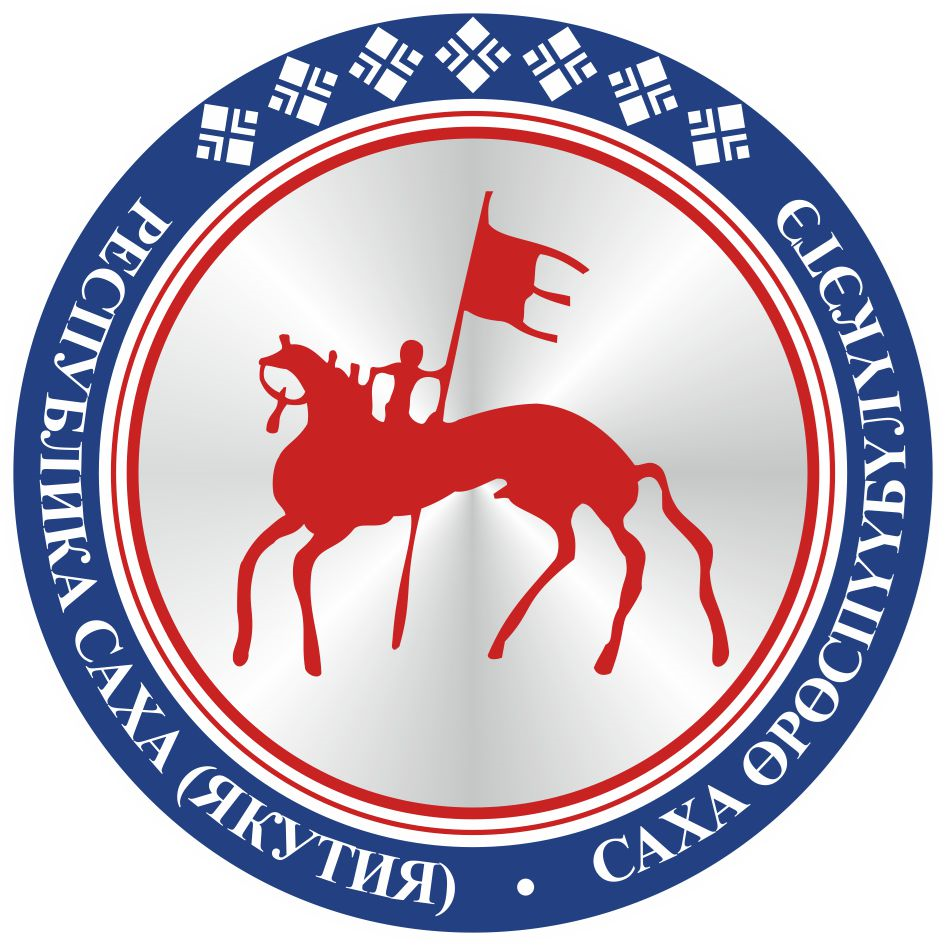                                       САХА ЈРЈСПҐҐБҐЛҐКЭТИНС О К У О Н А                                       